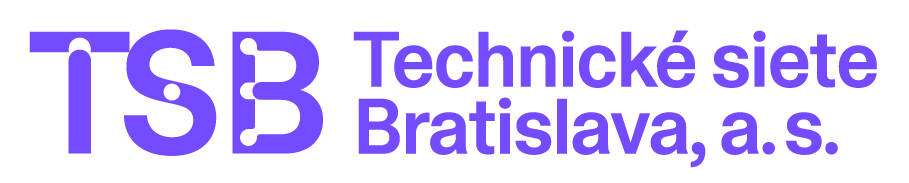 Súťažné podklady k Výzve v rámci zriadeného DNS: Dodávka elektrickej energie a zemného plynuVýzva č. 04 na predmet zákazky: Dodávka elektrickej energie pre Hlavné mesto SR Bratislava a jej organizácie na roky 
2023 a 2024Zákazka zadávaná postupom podľa § 58 až § 61 zákona č. 343/2015 Z. z. o verejnom obstarávaní 
a o zmene a doplnení niektorých zákonov v znení neskorších predpisov (ďalej len „ZVO“), výzva v rámci zriadeného DNS s názvom „Dodávka elektrickej energie a zemného plynu“.Súlad súťažných podkladov so ZVO potvrdzuje:	V Bratislave, dňa 9.6.2023                                                  ..............................................								   Zuzana JamnickáObsah súťažných podkladovZoznam príloh: Príloha č. 1: Návrh na plnenie kritérií Príloha č. 2: Návrh Zmluvy o združenej dodávke elektrinyPríloha č. 3: Zoznam odberných miestPríloha č. 4: Odberové diagramyPríloha č. 5: Predpokladané objemyPríloha č. 6: Vyhlásenie k participácii na vypracovaní ponuky inou osobouIdentifikácia verejného obstarávateľaVerejný obstarávateľ: 	Technické siete Bratislava, a.s. (ďalej len „verejný obstarávateľ“)Sídlo: 	Primaciálne námestie 1, 814 99 BratislavaIČO: 	54 302 102Kontaktná osoba: 	Zuzana JamnickáWeb zákazky:	https://josephine.proebiz.com/sk/tender/42425/summary  Verejný obstarávateľ vystupuje v rámci tejto zákazky ako centrálna obstarávacia organizácia v zmysle § 15 ZVO pre nasledovný okruh subjektov:Hlavné mesto SR Bratislava (magistrát)Hlavné mesto SR Bratislava (osvetlenie)Príspevkové organizácie mesta: Správa telovýchovných a rekreačných zariadení hlavného mesta SR Bratislava MARIANUM – Pohrebníctvo mesta Bratislavy Mestská knižnica Múzeum mesta Bratislavy Galéria mesta Bratislavy Gerium 1 +2Petržalský domov seniorov Dom tretieho veku Domov pri kríži Domov seniorov Archa Domov jesene života Domov seniorov Lamač Resocializačné stredisko RETEST Generálny investor Bratislavy Zoologická záhrada Bratislava Mestský ústav ochrany pamiatok v Bratislave Bratislavské kultúrne a informačné stredisko Rozpočtové organizácie mesta:Centrá voľného času:Centrum voľného času, Gessayova 6 Základné umelecké školy: Základná umelecká škola, Vrbenského 1 Základná umelecká škola, Istrijská 22 Základná umelecká škola, Hálkova 56 Základná umelecká škola, Exnárova 6A Základná umelecká škola Ľudovíta Rajtera Základná umelecká škola Júliusa Kowalského Základná umelecká škola Jozefa Kresánka Základná umelecká škola Jána Albrechta Základná umelecká škola Františka OswaldaIdentifikácia DNSVýzva č. 04 sa zadáva v rámci DNS „Dodávka elektrickej energie a zemného plynu“, vyhláseného verejným obstarávateľom vo Vestníku verejného obstarávania č. 48/2023 zo dňa 6.3.2023 pod značkou 10003 – MUT. Kompletné informácie o predmetnom DNS nájdete TU.Predmet zákazky Predmetom zákazky je združená dodávka elektrickej energie pre odberateľov identifikovaných v bode 1 „Identifikácia verejného obstarávateľa“, písm. a) až cc) týchto súťažných podkladov a v ich prílohách, počas príslušnej časti roka 2023 a v roku 2024 vrátane prepravy, distribúcie a služieb spojených s dodávkou elektriny, prevzatia zodpovednosti za odchýlku v kvalite zodpovedajúcej technickým podmienkam prevádzkovateľa distribučnej siete, za dodržania platných právnych predpisov Slovenskej republiky, technických podmienok a prevádzkového poriadku prevádzkovateľa distribučnej siete do stanovených odberných miest po dobu trvania jednotlivých Zmlúv o združenej dodávke elektriny. Predpokladané množstvo dodanej elektrickej energie pre všetkých odberateľov počas celého obdobia zmluvných vzťahov je 47 700,77 MWh. Tento objem bol určený verejným obstarávateľom na základe podkladov získaných od odberateľov. Predpokladané objemy elektrickej energie sú uvedené v prílohe č. 5 týchto súťažných podkladoch. Povinnosťou dodávateľa je postupovať v súlade so všeobecne záväznými právnymi predpismi v oblasti energetiky a príslušnými vyhláškami, výnosmi a rozhodnutiami Úradu pre reguláciu sieťových odvetví.Dodávateľ zabezpečí poskytnutie elektronického portálu (zobrazovanie odberných miest, história spotreby, zobrazovanie faktúr s možnosťou ich stiahnutia). Dodávateľ sa zaväzuje kvartálne zasielať elektronicky výpis z faktúry v elektronicky spracovateľnom formáte na info@tsb.sk. Zákazka je vyhlásená v rámci kategórie č. 1: „Dodávka elektrickej energie“ zriadeného DNS.Miesto plnenia: Odberné miesta sú špecifikované v prílohe č. 3 týchto súťažných podkladov. Predpokladaná lehota plnenia: od 1.8.2023 od 00:00 hod. do 31.12.2024 do 24:00 hod. Predpokladaný začiatok plnenia je stanovený na základe informácie zaslanej Hlavnému mestu SR Bratislava od súčasného dodávateľa elektrickej energie, v ktorom sa okrem iného uvádza, že presný termín vyčerpania finančného limitu aktuálne platnej Rámcovej dohody nie je možné stanoviť vopred úplne presne, avšak v momente keď táto skutočnosť nastane (po vyhodnotení fakturácie za predošlý mesiac), Rámcová dohoda zanikne. Rovnako budú ukončené aj Zmluvy o združenej dodávke elektriny a tým aj fyzická dodávka elektriny do príslušných odberných miest. Zmluvný vzťah však bude trvať 
do 31.12.2024 do 24:00 hod. bez ohľadu na odobraté množstvo elektrickej energie odberateľmi.Dňom začiatku dodávky elektriny je deň ukončenia procesu zmeny dodávateľa elektrickej energie 
do odberných miest zo súčasného dodávateľa Stredoslovenská energetika, a.s. na dodávateľa, ktorý sa stane úspešným v tomto verejnom obstarávaní. V prípade, ak by nastala situácia, že odberateľom bude dodávať elektrickú energiu dodávateľ poslednej inštancie, ZSE Energia, a.s., deň začiatku dodávky elektrickej energie novým dodávateľom, úspešným uchádzačom v tomto verejnom obstarávaní, nastane zmenou z dodávateľa poslednej inštancie na nového dodávateľa.  Verejný obstarávateľ požaduje od nového dodávateľa, aby zabezpečil prepis odberných miest  tak, 
aby bola zabezpečená plynulá dodávka elektrickej energie. Nový dodávateľ má teda uskutočniť všetky kroky nevyhnutné k zmene dodávateľa elektrickej energie voči Západoslovenskej distribučnej, a.s. v mene odberateľov, a to v dátume, ktorý určí odberateľ.Dodávateľ zabezpečí pripojenie do distribučnej siete z VN úrovne (Zariadenia vysokého napätia 
600V-30kV) aj NN úrovne (Zariadenie nízkeho napätia 50V-600V) a zabezpečenie distribúcie elektriny 
s príslušným prevádzkovateľom distribučnej siete.Dodávateľ zabezpečí združenú dodávku (dodávka + distribúcia) elektrickej energie do odberných miest (OM) uvedených v Prílohe č. 3 týchto súťažných podkladov. Verejný obstarávateľ upozorňuje uchádzačov, že po uzavretí Zmluvy, ktorá bude výsledkom tejto zákazky dôjde k prepisu odberných miest verejného osvetlenia z Hlavného mesta SR Bratislava na spoločnosť Technické siete Bratislava, a.s., ktorej je jediným akcionárom, a to na základe žiadosti. Tento prepis zabezpečí úspešný uchádzač a jeho náklady naň musia byť zahrnuté v cene. Predmet zákazky podľa CPV kódov: 09310000-5 Elektrická energia 66132000-4 Sprostredkovanie predaja komodítRozdelenie predmetu zákazky: Predmet zákazky nie je rozdelený na časti, nakoľko ide o dodávku elektrickej energie pre Hlavné mesto SR Bratislavu a jej podriadené organizácie, ktorých odbery 
sú pomerne nízke a pre trh dodávateľov samostatne neatraktívne. Aktuálne na trhu pôsobí dostatok dodávateľov, ktorí sú zaradení aj v predmetom DNS a ktorí dokážu poskytnúť predmet zákazky ako celok, keďže plnenie je obsahovo rovnaké, preto by rozdelenie zákazky na časti bolo samoúčelné. Všetky odberné miesta sú na území Bratislavy a spadajú pod tú istú distribučnú spoločnosť. Verejný obstarávateľ uvádza, že na trhu existuje vhodné prostredie na realizáciu hospodárskej súťaže pri zadávaní zákazky ako celku a je obvyklé, že dodávatelia dokážu komplexne dodať požadované plnenie v celom rozsahu.Rozdelenie zákazky by sa negatívne premietlo v hospodárnosti verejného obstarávania, keďže prípadné rozdeľovanie celku na časti alebo viaceré zákazky v súvislosti s potenciálne vyššími cenami (ak dodávateľ stratí výhody economy of scale v porovnaní s  dodávkou pre všetkých odberateľov), ako aj zvýšenou administratívnou náročnosťou v prípade prepisu odberných miest z jedného dodávateľa 
na druhého (zabezpečuje spravidla nový dodávateľ). Prípadné rozdelenie na časti alebo vyhlásenie viacerých zákaziek neznamená rozšírenie potenciálneho relevantného trhu. Najmä s ohľadom 
na vecné, funkčné aj časové väzby, charakter predmetu zákazky, by bolo rozdelenie predmetu zákazky po technickej stránke nelogické, neúčelné a nehospodárne. Nerozdelenie predmetu zákazky na časti 
je opodstatnené a odôvodnené a nepredstavuje porušenie princípov verejného obstarávania.Predpokladaná hodnota zákazkyPredpokladaná hodnota zákazky je stanovená predpokladaným odberom za obdobie trvania zmluvného vzťahu v celkovom objeme 47 700,77 MWh. Zmluvný vzťah a jeho trvanieÚspešný uchádzač uzavrie na základe výsledku tohto verejného obstarávania Zmluvy o združenej dodávke elektrickej energie podľa zákona č. 251/2012 Z. z. o energetike a o zmene a doplnení niektorých zákonov, podľa ustanovenia § 8 vyhlášky Úradu pre reguláciu sieťových odvetví č. 24/2013 Z. z., ktorou sa ustanovujú pravidlá pre fungovanie vnútorného trhu s elektrinou a pravidlá pre fungovanie vnútorného trhu s plynom a v spojení s § 269 ods. 2 zákona č. 513/1991 Zb. Obchodný zákonník v znení neskorších predpisov. Zmluvy budú uzavreté s každým subjektom uvedeným v bode č. 1 písm. a) až cc) týchto súťažných podkladov samostatne.Dňom začiatku dodávky elektrickej energie je deň ukončenia procesu zmeny dodávateľa elektrickej energie do odberných miest zo súčasného dodávateľa Stredoslovenská energetika, a.s. na dodávateľa, ktorý sa stane úspešným v tomto verejnom obstarávaní. V prípade, ak by nastala situácia, 
že odberateľom bude dodávať elektrickú energiu dodávateľ poslednej inštancie, ZSE Energia, a.s., deň začiatku dodávky elektrickej energie novým dodávateľom, úspešným uchádzačom v tomto verejnom obstarávaní, nastane zmenou z dodávateľa poslednej inštancie na nového dodávateľa. Verejný obstarávateľ upozorňuje, že tieto dátumy sa pri jednotlivých odberateľoch môžu líšiť.Predpokladaný začiatok zmluvných vzťahov s úspešným uchádzačom je od 1.8.2023 od 00:00 hod. 
do 31.12.2023 do 24:00 hod.. Podrobné vymedzenie zmluvných podmienok je uvedené v prílohe č. 2 týchto súťažných podkladov.Lehota na predkladanie ponúk a viazanosť ponúkPonuky uchádzačov musia byť doručené elektronicky do 19.6.2023 do 9:00 hod.  Ponuka zaradeného záujemcu predložená po uplynutí lehoty na predkladanie ponúk sa elektronicky neotvorí.Viazanosť ponúk je stanovená do 15.7.2023. V prípade potreby, vyplývajúcej najmä z aplikácie revíznych postupov, si verejný obstarávateľ vyhradzuje právo primerane predĺžiť lehotu viazanosti ponúk.Otváranie ponúk Otváranie ponúk sa uskutoční dňa 19.6.2023 o 9:01 hod.  Otváranie ponúk je v zmysle § 61 ods. 4 ZVO neverejné, údaje z otvárania ponúk verejný obstarávateľ nezverejňuje a neposiela uchádzačom ani zápisnicu z otvárania ponúk.Komunikácia a doručovanieKomunikácia medzi verejným obstarávateľom a záujemcom/uchádzačom sa uskutočňuje v slovenskom alebo českom jazyku výhradne prostredníctvom informačného systému Josephine, prevádzkovaného na adrese: https://josephine.proebiz.com/. Tento spôsob komunikácie sa týka akejkoľvek komunikácie a podaní medzi verejným obstarávateľom a záujemcami/uchádzačmi počas celého procesu verejného obstarávania, s výnimkou prípadov, keď to výslovne vylučuje ZVO. Na používanie systému Josephine je nutné spĺňať nasledovné technické požiadavky: https://store.proebiz.com/docs/josephine/sk/Technicke_poziadavky_sw_JOSEPHINE.pdf.Zásielka sa považuje za doručenú, ak jej adresát bude mať objektívnu možnosť oboznámiť sa s jej obsahom (akonáhle sa dostane zásielka do sféry jeho dispozície), t. j. moment, kedy bola správa záujemcovi/uchádzačovi doručená prostredníctvom systému Josephine, nie kedy ju záujemca/ uchádzač prečítal. Záujemcovi, resp. uchádzačovi bude na ním určený kontaktný e-mail (zadaný pri registrácii do systému Josephine) bezodkladne odoslaná informácia o tom, že k predmetnej zákazke existuje nová zásielka/správa.V prípade potreby je možné kontaktovať podporu Houston Proebiz na e-maile: houston@proebiz.com  alebo telefonicky na čísle: +421 220 255 999.Vysvetľovanie V prípade potreby vysvetliť alebo objasniť informácie potrebné na vypracovanie ponuky uvedené 
v týchto súťažných podkladoch alebo v inej sprievodnej dokumentácii, môže zaradený záujemca požiadať verejného obstarávateľa o ich vysvetlenie výlučne prostredníctvom IS Josephine na adrese: https://josephine.proebiz.com/sk/tender/42425/summary. Odpovede na žiadosti o vysvetlenie budú uverejnené prostredníctvom systému Josephine v danej zákazke v časti Dokumenty. Verejný obstarávateľ o uverejnení odpovede informuje všetkých zaradených záujemcov najneskôr šesť dní pred uplynutím lehoty na predkladanie ponúk 
za predpokladu, že sa o vysvetlenie požiada dostatočne vopred.  Ak je to nevyhnutné, verejný obstarávateľ môže v lehote na predkladanie ponúk doplniť informácie uvedené v týchto súťažných podkladoch alebo v inej sprievodnej dokumentácii o čom informuje všetkých zaradených záujemcov a ich znenie zverejní prostredníctvom systému Josephine na adrese: https://josephine.proebiz.com/sk/tender/42425/summary.Predloženie ponukyPonuku môžu predkladať len záujemcovia zaradení do predmetného DNS. Zaradený záujemca môže v rámci konkrétnej Výzvy predložiť iba jednu ponuku. Zaradený záujemca predkladá ponuku výlučne v elektronickej podobe, a to v lehote na predkladanie ponúk podľa bodu 6.1 týchto súťažných podkladov. Elektronická ponuka sa predloží vyplnením ponukového formulára a vložením dokladov a dokumentov tvoriacich obsah ponuky, požadované 
v týchto súťažných podkladoch, ktoré musia byť k termínu predloženia ponuky platné a aktuálne. Ponuku uchádzač predloží na adrese: https://josephine.proebiz.com/sk/tender/42425/summary.Zaradený záujemca sa prihlasuje do systému Josephine pomocou eID alebo svojich hesiel, ktoré nadobudol v rámci autentifikačného procesu. Autentifikovaný zaradený záujemca si po prihlásení 
do systému Josephine v záložke „Moje obstarávania“ vyberie predmetnú zákazku a vloží svoju ponuku do určeného formulára na príjem ponúk, ktorý nájde v záložke „Ponuky“. Zaradený záujemca predkladá ponuku v slovenskom alebo českom jazyku. Ak je jej súčasťou doklad alebo dokument vyhotovený v cudzom jazyku, predkladá sa spolu s jeho úradným prekladom 
do slovenčiny; to neplatí pre doklady a dokumenty vyhotovené v českom jazyku.Zaradený záujemca môže predložiť aj doklad alebo dokument vyhotovený v anglickom jazyku, 
a to za predpokladu, že overenie informácií uvedených v predloženom doklade/dokumente je pre verejného obstarávateľa objektívne jednoduché a nevyžaduje si úradný preklad do slovenského jazyka. V prípade, ak verejný obstarávateľ nebude vedieť z dokladu/dokumentu predloženého v anglickom jazyku overiť informácie uvedené v takomto dokumente, požiada uchádzača o predloženie úradného prekladu dokladu/dokumentu vyhotoveného v anglickom alebo v inom jazyku do slovenského jazyka. 
V takom prípade je uchádzač povinný doručiť dokumenty úradne preložené do slovenčiny. Doklady predložené uchádzačom môžu byť v súlade s § 49 ods. 7 ZVO kópie dokladov v elektronickej podobe (odporúčaný formát pdf). V prípade, že sú doklady, ktoré tvoria ponuku, vydávané orgánom verejnej správy (alebo inou povinnou inštitúciou) priamo v digitálnej podobe, môže záujemca vložiť do systému tento digitálny doklad (vrátane jeho úradného prekladu). Záujemca je oprávnený použiť aj doklady transformované zaručenou konverziou podľa zákona č. 305/2013 Z. z. o elektronickej podobe výkonu pôsobnosti orgánov verejnej moci a o zmene a doplnení niektorých zákonov (zákon o e-Governmente) v platnom znení. Obsah ponukyPonuka musí obsahovať nasledujúce dokumenty: Uchádzačom ocenený, kompletne vyplnený Návrh na plnenie kritérií na vyhodnotenie ponúk podľa prílohy č. 1 týchto súťažných podkladov; Uzavretú zmluvu na rok 2023 s prevádzkovateľom distribučnej sústavy o distribúcii a prístupe do distribučnej sústavy na príslušný kalendárny rok s distribučnou spoločnosťou zaisťujúcou distribúciu elektrickej energie v oblasti, v ktorej za nachádzajú miesta odberu podľa Zmluvy o dodávke elektriny; Doklad o tom, že uchádzač má v distribučnej sieti SR pre elektrinu (ZSE Distribúcia, a.s.) vytvorenú bilančnú skupinu; Uzavretú „Zmluvu o zúčtovaní odchýlky na rok 2023“ s Organizátorom krátkodobého trhu s elektrinou s identifikovaním zmluvného partnera, čísla zmluvy (ak bolo pridelené) a dátumu jej uzatvorenia 
v zmysle zákona č. 251/2012 Z. z. o energetike a o zmene niektorých zákonov v znení neskorších predpisov; Platné rozhodnutie o pridelení EIC kódu. Kvalita elektriny musí za bežných okolností zodpovedať špecifikácii uvedených v technických podmienkach Prevádzkovateľov distribučných sietí;Splnomocnenie konať za uchádzača alebo skupinu dodávateľov, ak ponuku podpisuje iná osoba ako štatutárny zástupca; Vyhlásenie o participácii na vypracovaní ponuky inou osobou podľa prílohy č. 6 týchto súťažných podkladov (ak sa uplatňuje).Doplnenie, zmena a odvolanie ponukyUchádzač môže predloženú ponuku doplniť, zmeniť alebo odvolať do uplynutia lehoty na predkladanie ponúk. Doplnenie alebo zmenu ponuky je možné vykonať prostredníctvom funkcionality systému Josephine pred uplynutím lehoty na predkladanie ponúk. Uchádzač pri zmene a odvolaní ponuky postupuje obdobne ako pri vložení prvotnej ponuky (kliknutím na tlačidlo Stiahnuť ponuku a predložením novej ponuky).Náklady na ponukuVšetky výdavky spojené s prípravou a predložením ponuky znáša uchádzač bez akéhokoľvek finančného alebo iného nároku voči verejnému obstarávateľovi, a to aj v prípade, že verejný obstarávateľ neprijme ani jednu z predložených ponúk alebo zruší postup zadávania zákazky.Dôvernosť verejného obstarávaniaUchádzač v ponuke označí, ktoré skutočnosti považuje za dôverné. Podľa ZVO môžu byť dôvernými informáciami výhradne: obchodné tajomstvo, technické riešenia, a predlohy, návody, výkresy, projektové dokumentácie, modely, spôsob výpočtu jednotkových cien.Variantné riešenieNeumožňuje sa predložiť variantné riešenie. Ak súčasťou ponuky bude aj variantné riešenie, nebude zaradené do vyhodnotenia a bude sa naň hľadieť akoby nebolo predložené. Vyhodnotené budú iba požadované riešenia.Kritériá na vyhodnotenie ponúk Kritériom na vyhodnotenie ponúk je najnižšia cena celkom. Úspešným uchádzačom sa stane uchádzač, ktorého poplatok za nákup elektrickej energie formou SPOT, vypočítaný a vyjadrený v eurách bez DPH/MWh za predpokladaný objem odberu za obe skupiny odberných miest bude v porovnaní s ponukami ostatných uchádzačov najnižší, t. j. najnižšia hodnota aditívneho koeficientu za predpokladané objemy odberov oboch skupín odberných miest.Uchádzač vo svojej ponuke predloží výšku aditívu t. j. absolútny príplatok k referenčnej cene, a to zvlášť pre každú skupinu odberného miesta (OM) v EUR/MWh bez spotrebnej dane a DPH zaokrúhlenú 
na dve desatinné miesta nasledovne: Vzorec výpočtu ceny uchádzača = (M1 * A1) + (M2 * A2)Cena za združenú dodávku elektriny (v eurách bez DPH za 1 MWh) bude stanovená na základe vzorca uvedeného v prílohe č. 3 návrhu Zmluvy o združenej dodávke elektriny, ktorá tvorí prílohu č. 2 týchto súťažných podkladov. Spotrebná daň a distribučné poplatky nie sú zahrnuté v ponuke uchádzača. Cena za distribúciu 
a regulované distribučné služby sa budú účtovať podľa platných cenových rozhodnutí Úradu pre reguláciu sieťových odvetví (ďalej len „ÚRSO“) vzťahujúcich sa na služby poskytované prevádzkovateľom distribučnej sústavy (PDS) do OM.Cena uvedená v ponukeUchádzačom navrhovaná cena uvedená v ponuke bude vyjadrená v eurách. Jednotkové ceny 
a aj celková cena musia byť zaokrúhlené na dve desatinné miesta. V prípade, že uchádzač ponúkne návrh na plnenie kritérií s tromi a viacerými desatinnými miestami, verejný obstarávateľ zaokrúhli návrh uchádzača na dve desatinné miesta v súlade s matematickými pravidlami.Uchádzačom navrhovaná cena celkom za predmet zákazky musí obsahovať všetky náklady uchádzača spojené s plnením Zmluvy v požadovanom rozsahu. Ak sa uchádzač v priebehu zmluvného vzťahu stane platiteľom DPH, zmluvná cena sa nemôže navýšiť. V prípade, že v priebehu procesu verejného obstarávania dôjde k legislatívnym zmenám v oblasti DPH, dotknuté časti budú príslušne upravené, v súlade s aktuálne platným právnym poriadkom Slovenskej republiky. Vyhodnotenie ponúkVerejný obstarávateľ pristúpi k vyhodnoteniu predložených ponúk z pohľadu splnenia požiadaviek 
na predmet zákazky podľa § 53 ZVO. Verejný obstarávateľ rozhodol, že vyhodnotenie ponúk z hľadiska splnenia požiadaviek na predmet zákazky sa uskutoční po vyhodnotení ponúk na základe kritérií na vyhodnotenie ponúk, pričom postupuje primerane podľa § 55 ods. 1 ZVO.Elektronická aukcia sa nepoužije.Informácia o výsledku vyhodnotenia ponúk a uzavretie zmluvyVerejný obstarávateľ zašle v súlade s § 55 ZVO informáciu o výsledku vyhodnotenia ponúk. Verejný obstarávateľ pristúpi k uzavretiu zmluvy podľa § 56 ZVO. Verejný obstarávateľ vyzve úspešného uchádzača na poskytnutie súčinnosti k podpisu Zmluvy.Výsledkom zákazky bude uzavretie samostatných Zmlúv o združenej dodávke elektriny pre každý 
zo subjektov uvedený v bode č. 1 písm. a) až cc) týchto súťažných podkladov samostatne podľa prílohy č. 2 týchto súťažných podkladov. Verejný obstarávateľ neuzavrie Zmluvy s úspešným uchádzačom, ktorý má povinnosť zapisovať sa do registra partnerov verejného sektora podľa zákona č. 315/2016 Z. z. o registri partnerov verejného sektora a o zmene a doplnení niektorých zákonov (ďalej len „RPVS“) a nie je zapísaný v RPVS alebo ktorého subdodávatelia alebo subdodávatelia podľa osobitného predpisu, ktorí majú povinnosť zapisovať sa do RPVS a nie sú zapísaní v RPVS alebo úspešným uchádzačom, ktorý má povinnosť zapisovať sa do RPVS a ktorý má ako konečného užívateľa výhod zapísanú osobu podľa § 11 ods. 1 písm. c) ZVO alebo ktorého subdodávatelia alebo subdodávatelia podľa osobitného predpisu, ktorí majú povinnosť zapisovať sa do RPVS majú zapísaného ako konečného užívateľa výhod osobu podľa § 11 ods. 1 písm. c) ZVO.Verejný obstarávateľ bude požadovať v rámci poskytovania riadnej súčinnosti potrebnej pre uzavretie Zmluvy od úspešného uchádzača predložiť:údaje o všetkých známych subdodávateľoch v rozsahu podľa Zmluvy;zmluvu uzavretú medzi členmi skupiny dodávateľov podľa bodu 19.5 týchto súťažných podkladov, ak úspešným uchádzačom je skupina dodávateľov a táto zmluva nebola predložená skôr;vyhlásenie o tom, že konečným užívateľom výhod uchádzača alebo jeho subdodávateľa, ktorý má povinnosť zapisovať sa do registra partnerov verejného sektora, nie je niektorá z osôb podľa § 11 ods. 1 písm. c) ZVO;čestné vyhlásenie uchádzača k uplatňovaniu medzinárodných sankcií podľa nariadenia 
Rady EÚ č. 833/2014.V prípade úspešnosti skupiny dodávateľov, najneskôr pred podpisom zmluvy táto skupina musí uzatvoriť a predložiť verejnému obstarávateľovi písomnú zmluvu o združení podľa ustanovení § 829 
a nasl. zákona č. 40/1964 Zb. Občiansky zákonník v znení neskorších predpisov alebo inú obdobnú zmluvu s týmito minimálnymi obsahovými náležitosťami:splnomocnenie jedného člena zo skupiny dodávateľov udelené ostatnými členmi skupiny dodávateľov na uskutočňovanie a prijímanie akýchkoľvek právnych úkonov, ktoré sa budú uskutočňovať a prijímať v mene všetkých členov skupiny dodávateľov v súvislosti s plnením Zmluvy, ktorá bude výsledkom verejného obstarávania. Toto splnomocnenie musí byť neoddeliteľnou súčasťou zmluvy o združení;  opis vzájomných práv a povinností členov skupiny dodávateľov s uvedením činností, ktorými sa jednotliví členovia skupiny dodávateľov budú podieľať na plnení predmetu zákazky; ustanovenie o tom, že všetci členovia skupiny dodávateľov zodpovedajú za záväzky združenia voči verejnému obstarávateľovi spoločne a nerozdielne.Skupina odberného miestaPredpokladaný objem odberu za zmluvné obdobie (M)Výška aditívu (A) v eur/MWh1.Hlavné mesto a organizácie20 998,24 MWhA12.Verejné osvetlenie26 702,53 MWhA2